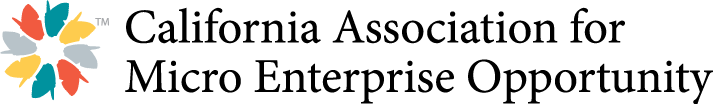 FY2018 Entrepreneurship Funding Update  U.S. Department of Treasury- Financial Services and General Government Appropriations   U.S. Small Business Administration- Financial Services and General Government Appropriations   U.S. Department of Agriculture- Agriculture, Rural Development and FDA Appropriations ProgramFY18 – CAMEO RequestsFY18 OmnibusTreasury CDFI Fund$250 million$250 millionTreasury CDFI BGP$1 billion$500 millionProgramFY18 – CAMEO RequestsFY18 OmnibusMicroloan Program:  Lending$44 million$36 millionMicroloan Program:  TA$31 million$31 millionPRIME$10 million$5 millionWomen’s Business Centers$100 million$18 millionSmall Business Development Centers$130 million$130 millionProgramFY18 – CAMEO RequestsFY18 OmnibusRural Business Development Grants (RBDG)$35 million$34 millionRural Microentrepreneur Assistance Program (RMAP)$3 million$0 millionIntermediary Relending Program (IRP)$19 million$8.829 millionValue Added Producer Grants$11 million$16 million